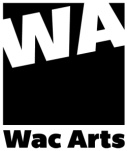        Schedule 1 - AssetsLiabilitiesNoteInheritance tax information 2014/15 			Tax RateNet Estate up to     £325,000 	NilOver £325,000        40%  [reduced to 36% if 10% or more of   estate is left to charity]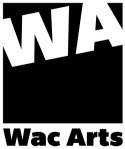 Schedule 2 - BeneficiariesITEMValue £House /propertyBank AccountsBuilding Society AccountsInvestmentsLife InsurancePensionsHousehold Possessions / CarsOther AssetsTOTAL ASSETS£ITEMValue £Outstanding MortgageBank loansOverdraftCredit CardsOther Money OwedTOTAL LIABILITIES£Net Estate = Total Assets – Total Liabilities   =  £NAMEADDRESS%SHAREAMOUNTSPECIFICITEMWac Arts Charity 267043213 Haverstock HillLondon NW3 4QP